     Checklist for schools/colleges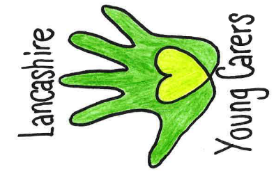 This is a suggested list of support that can be implemented within your school/college to create a ‘young carer aware’ environment that promotes identifying and supporting young carers in your setting.Helpful documents A young carer passport to complete with the young person to discuss what support they would find helpful in school/college and reviewed termly. A young carer card to use within school/college.Identification and assessment Use of the MACA and PANOC document.  Access to a referral form for Lancashire Young Carers. Adopt a healthy attitude to illnesses to reduce the stigma attached to mental health and disabilities.Information for young carers A named member of staff/key contact for young carers to talk to within school/college. Information about wider support for young carers and their families. Information about what support school/college can offer to young carers. Information and/or posters about young carers on a noticeboard, webpage or included in literature.Emotional support for young carers More flexible opportunities to talk with staff. A young carers peer support group in school/college. Option to access the school/college counsellor or pastoral worker.Practical support for young carers Flexibility with homework, detentions, options to contact home. Concessions and flexibility with travel to school and after school/college clubs (where appropriate). Concessions with school/college trips etc for young carers (where appropriate).Wider support Improved and accessible communications with parents/guardians. Links with a project worker at Lancashire Young Carers (where applicable). Opportunities for young carers to share feedback on their school/college experience. Refer/Signpost/Liaise with appropriate agencies (Kooth, CFWS, Barnardo’s etc.). Attend a Lancashire Young Carers training session around identifying and supporting young carers. Provide assemblies raising awareness of young carers (Lancashire Young Carers can support with this). Acknowledge YCAD (young carers action day) in school/college which happens in March.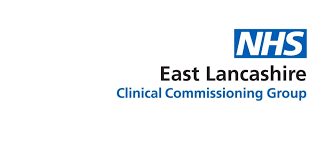 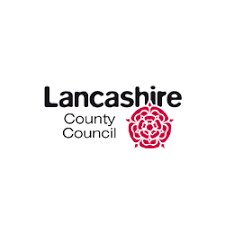 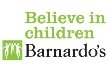 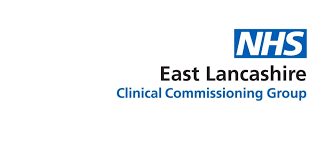 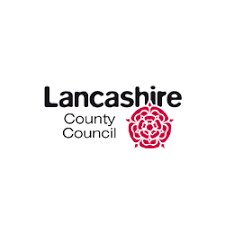 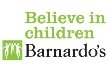 